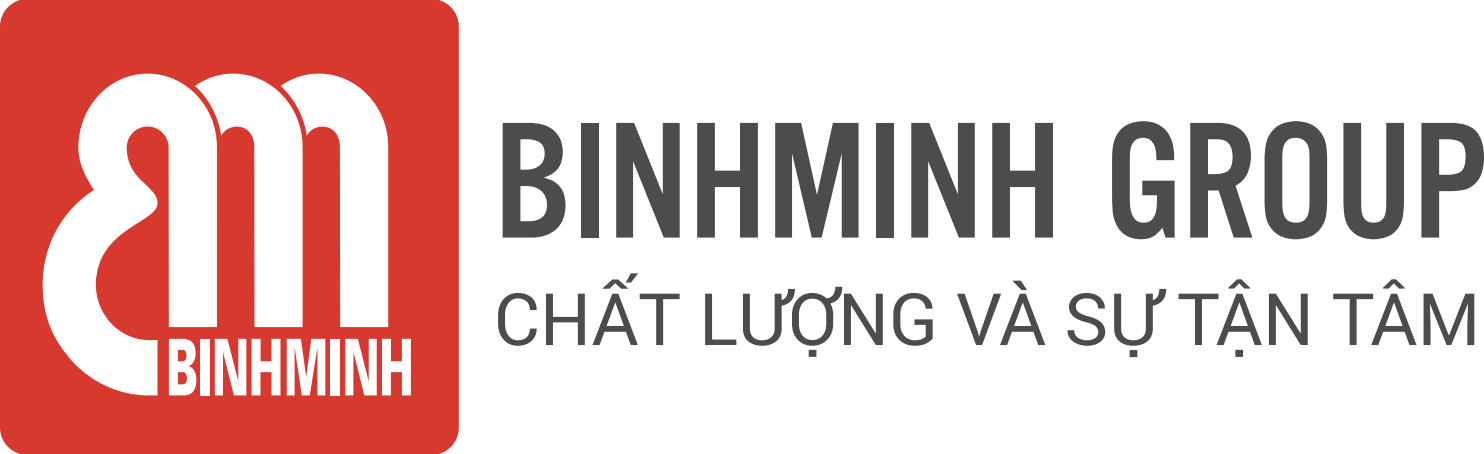 PHIẾU TỔNG HỢP NỘI DUNG BÀI HỌC LỚP 2, CHƯƠNG TRÌNH TIẾNG ANH TOÁN       Unit 2. Two-digit addition and subtractionLesson 6. Revision (Ôn tập). -------------------------------- Lesson objectives (Mục tiêu bài học) To review the vocabularies and structures of Unit 2.(Ôn tập các từ vựng và cấu trúc của Chương 2.)    -    January test (Kiểm tra tháng 1)Lesson content (Nội dung bài học)Ôn tập các từ vựng và cấu trúc của Chương 2Homelink (Dặn dò về nhà)Luyện tập/ thực hành những bài tập còn lại con chưa hoàn thiện trên lớp trang 37,38,39Trân trọng cảm ơn sự quan tâm, tạo điều kiện của các Thầy/Cô và Quí vị PHHS trong việc đồng hành cùng con vui học!